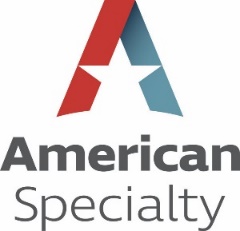 FESTIVAL INSURANCE QUESTIONNAIRESUBMISSION REQUIREMENTSCompleted and signed ACORD Applicant Information Section 125, ACORD CGL Section 126, and ACORD applications for other requested coverages (e.g., Crime, Employment Related Practices, Excess Liability, Garage, Inland Marine, Property, Transportation)Five years currently-valued insurance company loss runs with description of any claim or reserve in excess of $10,000Copy of the Emergency Response PlanSub-contractor/independent contractor agreements and/or agreements between the insured and any additional insured.Lease agreement with building or premises ownerSchedule of festival events/activitiesTHE UNDERSIGNED IS AN AUTHORIZED REPRESENTATIVE OF THE APPLICANT AND REPRESENTS THAT REASONABLE INQUIRY HAS BEEN MADE TO OBTAIN THE ANSWERS TO QUESTIONS ON THIS QUESTIONNAIRE.  HE/SHE REPRESENTS THAT THE ANSWERS ARE TRUE, CORRECT AND COMPLETE TO THE BEST OF HIS/HER KNOWLEDGE.I further acknowledge that I understand that this information is provided in conjunction with and in addition to the ACORD application(s) referenced above and that the information contained herein is subject to the same notices, disclaimers, warranties, and representations as on the referenced application(s).Date			Signature of Insured						TitleSend completed form along with referenced ACORD application(s) to: 						 Insurance & Risk Services, Inc.7609 W. Jefferson Boulevard, Suite 100Fort Wayne, IN  46804Phone: (800) 245-2744E-mail:  apply@americanspecialty.comGENERAL INFORMATION1.		Name of Insured (Applicant):       2.		Location/Address (if different from ACORD):       3.		What is the insured’s FEIN number?       4.		What is the insured’s website address?       5.	Number of years in business?       6.	Does the insured conduct any other operations under this name?					 Yes	 No	If yes, please explain:       UNDERWRITING INFORMATION1.		Festival name (if different from Name of Insured):       2.		Festival location:            		Is there a swimming pool or body of water near the festival location?							 Yes	 No		If yes, please describe:            3.		Estimated total attendance this year:       												4.		Total attendance last year:       5.		Gross receipts last year (all sources):  $     6.		Festival dates:        7.		How many years has event been held?       8.		Who provides security for your festival? 		City   County   State   Employees/Volunteers   Private Company 		Average number of security officers per festival day:          		If a private security company is utilized, do you obtain a certificate of insurance that names 		the festival as additional insured?     								 Yes    No9.		Type of medical personnel:      Paramedic     EMT/EMS     Nurse    Other     Describe:       		Is there an ambulance on-site?      Yes    No         Distance to nearest hospital:        		Describe any medical facilities on-site:          10.		Do you have a plan to monitor and respond to adverse weather situations?					 Yes    No11.		Are camping facilities provided to the general public?     										 Yes    No		If yes, how many spaces?            Is 24-hour security maintained?   Yes   No     Camping receipts:  $     12.		Answer the following if you have carnival/amusement rides	 N/A  		Are they operated by a subcontractor?								 Yes    No		If yes: 		Does the subcontractor carry liability limits of at least $1,000,000?				 Yes    No			Are you listed as an additional insured, indemnified, and held harmless?						 Yes    No	13.		Is this a music festival or will there be bands hired for the festival?				 Yes    No		If yes, what are the primary genre(s) of music for bands hired?       		What considerations are made when determining whether to hire a band?       		Are different security measures considered based on the band hired?				 Yes    No		If yes, describe:       		Do you allow mosh pits or body surfing?								 Yes    No		What measures are taken to prevent mosh pits/body surfing and stop if one begins to form?       14.		Number of vendors/trade booths:       		Kinds of goods sold or displayed:       15.		Are all goods finished products, or are there any on-site demonstrations of skills (i.e. blacksmith, 		candle making, cooking, etc.) being done at the event?						 Yes    No		If yes, describe:       AUTO EXPOSURE	AUTO EXPOSURE	AUTO EXPOSURE	AUTO EXPOSURE	Complete the following chart:							Complete the following chart:							Complete the following chart:							Complete the following chart:							We do this and are seeking coverage.We do this and have coverage elsewhere.We do not do this.Own/lease/borrow/rent vehicles for company business.Hire transportation services for company business.Allow employees/volunteers to drive their personal vehicles on company business.Provide valet or VIP parking services.Provide or hire shuttle services.If you are seeking coverage for any of the above, we may require a completed Auto Exposure Supplemental Questionnaire.If you are seeking coverage for any of the above, we may require a completed Auto Exposure Supplemental Questionnaire.If you are seeking coverage for any of the above, we may require a completed Auto Exposure Supplemental Questionnaire.If you are seeking coverage for any of the above, we may require a completed Auto Exposure Supplemental Questionnaire.CONSTRUCTION/RENOVATIONCONSTRUCTION/RENOVATIONCONSTRUCTION/RENOVATIONCONSTRUCTION/RENOVATION1.	Will the event(s) involve any construction or building activities? 					 Yes   No	If yes:	Who will perform the work?       Employees      Contractor	Please describe the work or project:       1.	Will the event(s) involve any construction or building activities? 					 Yes   No	If yes:	Who will perform the work?       Employees      Contractor	Please describe the work or project:       1.	Will the event(s) involve any construction or building activities? 					 Yes   No	If yes:	Who will perform the work?       Employees      Contractor	Please describe the work or project:       1.	Will the event(s) involve any construction or building activities? 					 Yes   No	If yes:	Who will perform the work?       Employees      Contractor	Please describe the work or project:       EMERGENCY RESPONSE PLAN1. 	Do you have an Emergency Response Plan?							 Yes	 No             2.		How often is the plan updated?	      3.		What year was the plan last updated?       4.	Do you review the plan with employees?								 Yes	 No5.	What frequency is the plan reviewed with employees?       6.	Do you have an active shooter plan?								 Yes	 NoFIREWORKS/PYROTECHNICS	Are pyrotechnics or fireworks displayed at any of your operations/events?			 Yes   No	If yes, is excess pyrotechnics/fireworks coverage desired?					 Yes   No	If coverage is desired, please complete the following section.(For the purpose of this questionnaire, the term “pyrotechnics” shall be considered interchangeable with the term “fireworks”.)1. 	Location of the event(s) where pyrotechnics will be displayed:       2. 	Estimated times a year pyrotechnics are displayed:       3. 	Are pyrotechnics conducted by a licensed and insured subcontractor?				 Yes    No	If no, please explain who conducts pyrotechnics:       	If yes, do you receive an additional insured certificate of insurance with limits of at least $1M? 	 Yes    No	Provide name of subcontractor:	      4.	For every event where pyrotechnics are used at the venue, does the authority having 	jurisdiction approve all written plans and issue a permit?  					 Yes    No5.	Will there be a fire department on-site during the display?					 Yes    No		If no, what is the distance to the nearest fire station?       6.	Do you store pyrotechnics on-site?								 Yes    No		If yes, does the storage facility meet the appropriate NFPA Standards and has been approved 	by the authority having jurisdiction?								 Yes    No	If no, please describe your storage system:       7.	Answer these questions if pyrotechnics will be displayed outdoors	 N/A	Are spectators, unauthorized vehicles, and readily combustible materials located within the 	designated and 	approved fallout area during pyrotechnic displays?				 Yes    No	Is the site checked for debris, including duds, immediately after and the morning following 	the event?											 Yes    No	Do you have a plan to determine if weather conditions are suitable for the event 	(wind, drought, etc.)?					    					 Yes    No8.	Answer these questions if pyrotechnics will be displayed indoors		 N/A	Does the facility have a sprinkler system?							 Yes	 No	Do you allow tenant users (including temporary tenant users) to conduct pyrotechnic displays 	either themselves or through a contractor?    							 Yes	 No	If yes, what steps are taken to ensure that the appropriate permits are granted, appropriate fire safety codes are 	met and that insurance has been obtained from either the tenant or the tenant’s subcontractor who lists you as an 	additional insured?       GRANDSTANDS, BLEACHERS AND TEMPORARY STAGES	Does your operation include any grandstand(s), bleacher(s) or temporary stages?		 Yes   No	If yes, please complete this section.1.		Is any of the seating rented or borrowed? 							 Yes   No		If yes: 		Does the owner carry liability limits of at least $1,000,000?					 Yes    No		Are you listed as an additional insured, indemnified, and held harmless?				 Yes    No	2.		Do you utilize any temporary stages?    								 Yes    No		If yes, are they set up by a subcontractor?							 Yes    No		If yes: 		Does the subcontractor carry liability limits of at least $1,000,000?				 Yes    No		Are you listed as an additional insured, indemnified, and held harmless?				 Yes    No	3.	Do you have a formal inspection/maintenance program for grandstands, bleachers and/or 	temporary stages? 										 Yes   No	If yes, do you use a subcontractor?								 Yes   No		If yes: 		Does the subcontractor carry liability limits of at least $1,000,000?				 Yes    No		Are you listed as an additional insured, indemnified, and held harmless?				 Yes    No	LIQUOR LIABILITY	Do your operations include the sale or distribution of alcoholic beverages?  			 Yes   No	If yes, please complete the following section.1.         	Location(s) where alcohol will be served:       	Hours of Operation:       2.	When is alcohol served?      Year-round      Event specific	If event specific, is alcohol service stopped at least ½ hour prior to the end of the event?		 Yes    No3.	Type of Beverage sold:	  Beer/Wine      Mixed Drinks      Hard Liquor4.	Receipts (complete all that apply):	Applicant’s gross sales from alcohol:       	If sold by a concessionaire/subcontractor/vendor, how much compensation does applicant receive?       	Value of compensated/free alcohol (including “free” beverage tickets):       	5.         	Will alcohol be served:	 Directly by the insured’s employees/volunteers?   				 Through a concessionaire/subcontractor/vendor?     	If through a concessionaire/subcontractor/vendor, does this entity provide a certificate of	insurance naming you as an additional insured including liquor liability?				 Yes    No	If alcohol is served directly by the insured’s employees/volunteers:	Name on liquor license:	     	License #:		     	Class of License:	     6.	Do ALL servers receive alcohol awareness training?						 Yes    No	Please indicate which training program is utilized (SAFE, TIPS, etc.).       7.	Management Practices:	Do you have a system for monitoring compliance with alcohol serving practices for all 	individuals who have responsibility for serving alcohol?  						 Yes    No	If yes, please describe the system.       	Do you have a system to ensure alcohol awareness training requirements are current for 	all individuals who have responsibility for serving alcohol?					 Yes    No	Do you take disciplinary action up to and including termination for any individuals who 	violate your alcohol serving policies?								 Yes    No	If yes, please describe.       8.	Explain process for checking ID’s (e.g. everyone is checked, only those appearing to be 30 or younger, etc.).9.     	Has applicant’s liquor license ever been revoked or suspended?   				 Yes    No	If yes, please explain:       10.	Has the applicant incurred claims for liquor liability during the last five years?   			 Yes    No 		If yes, please explain:       11.	Has any insurer cancelled or non-renewed coverage during the last five years?			 Yes    No	If yes, please explain:       12.	Has the applicant ever been fined by an alcoholic beverage control or other governmental entity?	 Yes    No  	If yes, please explain:       13.	Is bring your own bottle (BYOB) allowed?							 Yes    No14.	Is the alcohol service:   Contained within one fixed site      Booths/stands throughout the event site15.	Is there a limit placed on the quantity of alcoholic beverages purchased at one time?		 Yes    No	If yes, please describe:       16.	Do you maintain security personnel at the site of alcohol service?					 Yes    No17.	Do you exercise the right of search and seizure?							 Yes    No18.	Is the parking area patrolled to prevent intoxicated drivers from leaving the premises?		 Yes    No	19.	Is there any type of designated driver program in place?						 Yes    No20.	Are rules/regulations clearly displayed?								 Yes    No21.	Is food service available to patrons consuming alcohol?						 Yes    No